Paul Claudel (Wikipedia)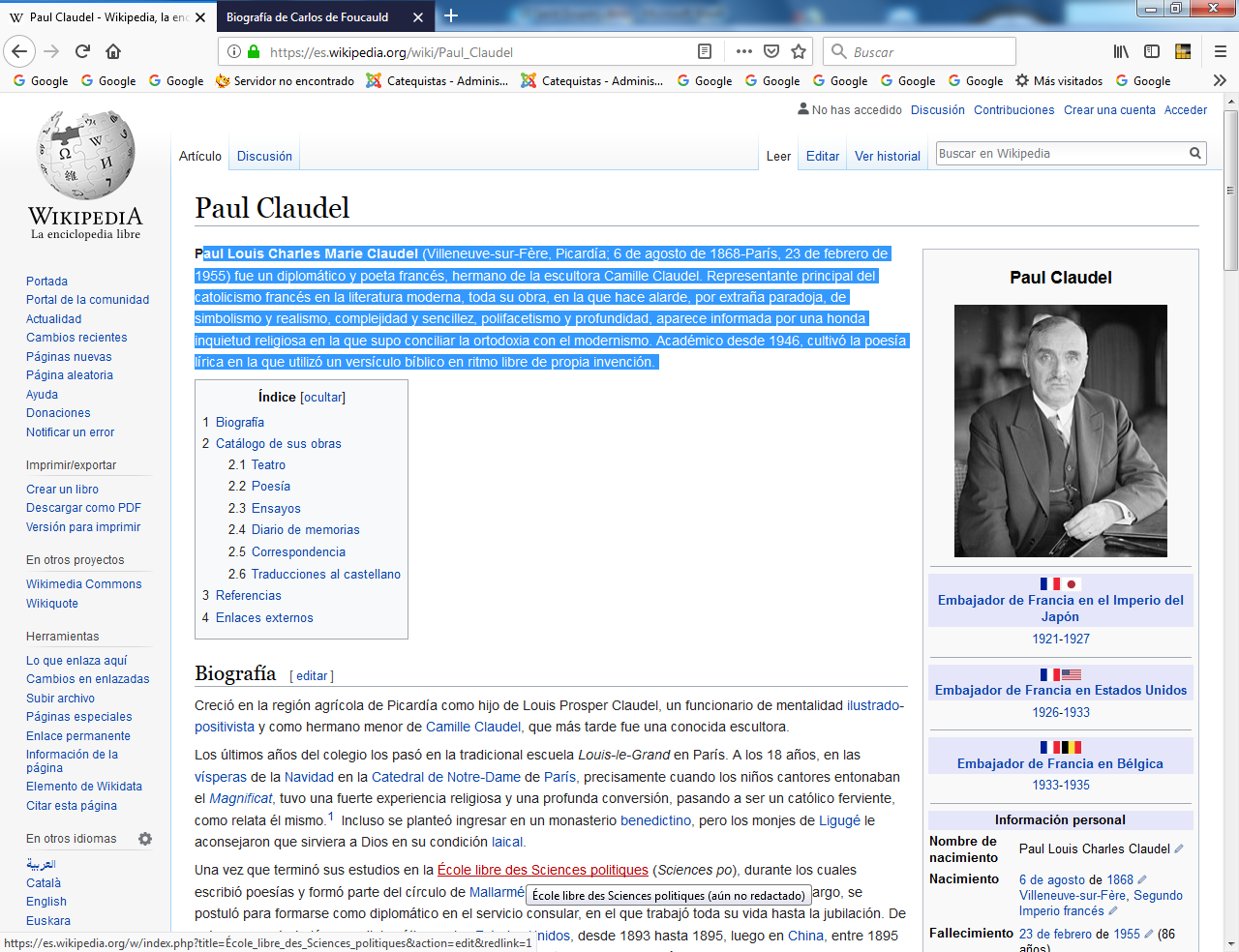      Paul Louis Charles Marie Claudel (Villeneuve-sur-Fère, Picardía; 6 de agosto de 1868-París, 23 de febrero de 1955) fue un diplomático y poeta francés, hermano de la escultora Camille Claudel. Representante principal del catolicismo francés en la literatura moderna, toda su obra, en la que hace alarde, por extraña paradoja, de simbolismo y realismo, complejidad y sencillez, polifacetismo y profundidad, aparece informada por una honda inquietud religiosa en la que supo conciliar la ortodoxia con el modernismo. Académico desde 1946, cultivó la poesía lírica en la que utilizó un versículo bíblico en ritmo libre de propia invención.Biografía        El hombre se forma interiormente con el ejercicio y se forja respecto a lo exterior mediante choques" (Art poétique).     Estas palabras de Paul Claudel definen admirablemente lo que fue la esencia de la vida de este gran poeta y dramaturgo francés. En ellas está fijada su trayectoria vital en toda su síntesis y profundidad. Son palabras de uno de los grandes poetas de este siglo, son pues pórtico y también desarrollo de algo intensamente vivido   Claudel luchó durante su existencia en la búsqueda de su verdadera vida, pero también fue la misma vida la que le golpeó encaminándole por sendas y cimas que jamás hubiera alcanzado por su propio pie.   Nació en 1868. Licenciado en Derecho y en Ciencias Políticas, después empezó la carrera diplomática, representando a su país brillantemente por todo el mundo.   Hijo de un funcionario y de una campesina, fue el más pequeño de una familia compuesta por dos hermanas más. El ambiente en que se desarrolla su vida le marcará con fuerza en su infancia y adolescencia. Siempre recordará sus primeros años con cierta amargura: un ambiente familiar muy frío le lleva a replegarse sobre sí mismo y, como consecuencia, a iniciarse en la creación poética. Paul Claudel se hace en la soledad; ésta le marcará para toda su vida.    También influyó con fuerza en su espíritu el ambiente de Francia en su época: profundamente impregnado por la exaltación del materialismo y por la fe en la ciencia. Las lecturas de Renan, Zola... y especialmente su paso por el liceo Louis-le-Grand y la visión de la muerte de su abuelo, crean en él un estado de angustia en el que la única certeza es la de la nada en el más allá. Allí se hunde en el pesimismo y la rebeldía.    Creció en la región agrícola de Picardía como hijo de Louis Prosper Claudel, un funcionario de mentalidad ilustrado-positivista y como hermano menor de Camille Claudel, que más tarde fue una conocida escultora.     Los últimos años del colegio los pasó en la tradicional escuela Louis-le-Grand en París. A los 18 años, en las vísperas de la Navidad en la Catedral de Notre-Dame de París, precisamente cuando los niños cantores entonaban el Magnificat, tuvo una fuerte experiencia religiosa y una profunda conversión, pasando a ser un católico ferviente, como relata él mismo.​ Incluso se planteó ingresar en un monasterio benedictino, pero los monjes de Ligugé le aconsejaron que sirviera a Dios en su condición laical.     Una vez que terminó sus estudios en la École libre des Sciences politiques (Sciences po), durante los cuales escribió poesías y formó parte del círculo de Mallarmé, pensó en estudiar idiomas orientales; sin embargo, se postuló para formarse como diplomático en el servicio consular, en el que trabajó toda su vida hasta la jubilación. La conversión de Paul Claudel   En medio de ese aire enrarecido y de esa ausencia de horizontes, el joven Claudel se ahoga, y su inquietud hace que no se resigne a morir interiormente. Busca aire desesperadamente: le llegan bocanadas en la música de Beethoven, y de Wagner, en la poesía de Esquilo, Shakespeare, Baudelaire; y, de repente, la luz de Arthur Rimbaud: "Siempre recordaré esa mañana de junio de 1886 en que compré el cuaderno de La Vogue que contenía el principio de Las iluminaciones. Fue realmente una iluminación para mí. Finalmente salía de ese mundo horrible de Taine, de Renan y de los demás Moloch del siglo XIX, de esa cárcel, de esa espantosa mecánica totalmente gobernada por leyes perfectamente inflexibles y, para colmo de horrores, conocibles y enseñables. (Los autómatas me han producido siempre una especie de horror histérico. ¡Se me revelaba lo sobrenatural!" (J. Rivière et P. Claudel: Correspondance (1907-1914).    Fue el encuentro con un espíritu hermano del suyo, pero que le abría inmensas perspectivas a su vida más profunda y personal que hasta ese momento desconocía. Pero su habitual estado de ahogo y desesperación continuó siendo el mismo.Y  en el año clave de su vida relata su gran descubrimiento: "Fue en la Navidad de 1886. Él mismo narrará, veintisiete años después, lo sucedido: "Así era el desgraciado muchacho que el 25 de diciembre de 1886, fue a Notre-Dame de París para asistir a los oficios de Navidad. Entonces empezaba a escribir y me parecía que en las ceremonias católicas, consideradas con un diletantismo superior, encontraría un estimulante apropiado y la materia para algunos ejercicios decadentes.   Con esta disposición de ánimo, apretujado y empujado por la muchedumbre, asistía, con un placer mediocre, a la Misa mayor. Después, como no tenía otra cosa que hacer, volví a las Vísperas. Los niños del coro vestidos de blanco y los alumnos del pequeño seminario de Saint-Nicholas-du-Cardonet que les acompañaban, estaban cantando lo que después supe que era el Magnificat. Yo estaba de pie entre la muchedumbre, cerca del segundo pilar a la entrada del coro, a la derecha del lado de la sacristía.   Entonces fue cuando se produjo el acontecimiento que ha dominado toda mi vida. En un instante mi corazón fue tocado y creí. Creí, con tal fuerza de adhesión, con tal agitación de todo mi ser, con una convicción tan fuerte, con tal certidumbre que no dejaba lugar a ninguna clase de duda, que después, todos los libros, todos los razonamientos, todos los avatares de mi agitada vida, no han podido sacudir mi fe, ni, a decir verdad, tocarla. De repente tuve el sentimiento desgarrador de la inocencia, de la eterna infancia de Dios, de una verdadera revelación inefable.    Al intentar, como he hecho muchas veces, reconstruir los minutos que siguieron a este instante extraordinario, encuentro los siguientes elementos que, sin embargo, formaban un único destello, una única arma, de la que la divina Providencia se servía para alcanzar y abrir finalmente el corazón de un pobre niño desesperado: "¡Qué feliz es la gente que cree! ¿Si fuera verdad? ¡Es verdad! ¡Dios existe, está ahí! ¡Es alguien, es un ser tan personal como yo! ¡Me ama! ¡Me llama!". Las lágrimas y los sollozos acudieron a mí y el canto tan tierno del Adeste aumentaba mi emoción.   Dulce emoción en la que, sin embargo, se mezclaba un sentimiento de miedo y casi de horror ya que mis convicciones filosóficas permanecían intactas! Dios las había dejado desdeñosamente allí donde estaban y yo no veía que pudiera cambiarlas en nada. La religión católica seguía pareciéndome el mismo tesoro de absurdas anécdotas. Sus sacerdotes y fieles me inspiraban la misma aversión, que llegaba hasta el odio y hasta el asco. El edificio de mis opiniones y de mis conocimientos permanecía en pie y yo no le encontraba ningún defecto.   Lo que había sucedido simplemente es que había salido de él. Un ser nuevo y formidable, con terribles exigencias para el joven y el artista que era yo, se había revelado, y me sentía incapaz de ponerme de acuerdo con nada de lo que me rodeaba. La única comparación que soy capaz de encontrar, para expresar ese estado de desorden completo en que me encontraba, es la de un hombre al que de un tirón le hubieran arrancado de golpe la piel para plantarla en otro cuerpo extraño, en medio de un mundo desconocido. Lo que para mis opiniones y mis gustos era lo más repugnante, resultaba ser, sin embargo, lo verdadero, aquello a lo que de buen o mal grado tenía que acomodarme. ¡Ah! ¡Al menos no sería sin que yo tratara de oponer toda la resistencia posible!   Esta resistencia duró cuatro años. Me atrevo a decir que realicé una defensa valiente. Y la lucha fue leal y completa. Nada se omitió. Utilicé todos los medios de resistencia imaginables y tuve que abandonar, una tras otra, las armas que de nada me servían. Esta fue la gran crisis de mi existencia, esta agonía del pensamiento sobre la que Arthur Rimbaud escribió: "El combate espiritual es tan brutal como las batallas entre los hombres. ¡Dura noche!". Los jóvenes que abandonan tan fácilmente la fe, no saben lo que cuesta reencontrarla y a precio de qué torturas. El pensamiento del infierno, el pensamiento también de todas las bellezas y de todos los gozos a los que tendría que renunciar -así lo pensaba- si volvía a la verdad, me retraían de todo    Pero, en fin, la misma noche de ese memorable día de Navidad, después de regresar a mi casa por las calles lluviosas que me parecían ahora tan extrañas, tomé una Biblia protestante que una amiga alemana había regalado en cierta ocasión a mi hermana Camille. Por primera vez escuché el acento de esa voz tan dulce y a la vez tan inflexible de la Sagrada Escritura, que ya nunca ha dejado de resonar en mi corazón.  Yo sólo conocía por Renan la historia de Jesús y, fiándome de la palabra de ese impostor, ignoraba incluso que se hubiera declarado Hijo de Dios. Cada palabra, cada línea, desmentía, con una majestuosa simplicidad, las impúdicas afirmaciones del apóstata y me abrían los ojos. Cierto, lo reconocía con el Centurión, sí, Jesús era el Hijo de Dios. Era a mí, a Paul, entre todos, a quien se dirigía y prometía su amor. Pero al mismo tiempo, si yo no le seguía, no me dejaba otra alternativa que la condenación. ¡Ah!, no necesitaba que nadie me explicara qué era el Infierno, pues en él había pasado yo mi "temporada". Esas pocas horas me bastaron para enseñarme que el Infierno está allí donde no está Jesucristo. ¿Y qué me importaba el resto del mundo después de este ser nuevo y prodigioso que acababa de revelárseme?" ("Ma conversion". 10-13.)    Una carta de 1904 a Gabriel Frizeau insitió en el recuerdo de ese instante de Navidad que estaba ya fijado entonces: "Asistía a vísperas en Notre-Dame y, escuchando el Magnificat, tuve la revelación de un Dios que me tendía los brazos"   Así hablaba en mí el hombre nuevo. Pero el viejo resistía con todas sus fuerzas y no quería entregarse a esta nueva vida que se abría ante él. ¿Debo confesarlo? El sentimiento que más me impedía manifestar mi convicción era el respeto humano. El pensamiento de revelar a todos mi conversión y decírselo a mis padres... manifestarme como uno de los tan ridiculizados católicos, me producía un sudor frío. Y, de momento, me sublevaba, incluso, la violencia que se me había hecho. Pero sentía sobre mí una mano firme.    No conocía un solo sacerdote. No tenía un solo amigo católico. (...) Pero el gran libro que se me abrió y en el que hice mis estudios, fue la Iglesia. ¡Sea eternamente alabada esta Madre grande y majestuosa, en cuyo regazo lo he aprendido todo!". (Paul-André Lesort: Claudel visto por sí mismo)    En 1886 descubrió la obra de Rimbaud y durante unos años se debatió entre la adhesión al cientificismo de la época y la fe católica, volcándose finalmente a la religión. Paralelamente a este itinerario espiritual, inauguró su carrera literaria: a partir de 1887 frecuentó los "martes" de Stéphane Mallarmé y leyó a Shakespeare, los trágicos griegos, Dante, Virgilio y Dostoievski.     Después de algunos ensayos, Paul Claudel compuso sus primeros dramas: las versiones iniciales de Cabeza de oro (1890), La ciudad (1893) y La Jeune fille Violaine (versión de 1892), de inspiración simbolista. En 1893 ganó un concurso que lo habilitó para la carrera diplomática; su destino inicial fue el consulado de Boston. Escribió allí la primera versión de L´Echange, drama americano en tres actos; terminó la segunda versión de Cabeza de oro y reestructuró La Jeune fille Violaine, no representada hasta 1959.    Luego ocupó diversos puestos en China, donde escribió el ensayo Connaissance de l'Est (1900) y un drama oriental, Le repos du septième jour (1896). En 1900 volvió a Francia por un año. Publicó L'Arbre (1901), que reunía sus cinco dramas anteriores, y comenzó Las musas, texto que abre las Cinco grandes odas (1910). Un retiro en un monasterio benedictino se saldó con la vuelta a las tentaciones del mundo. Embarcado en un transatlántico con destino a China, Paul Claudel vivió una gran pasión que se reflejó en su drama Partición de mediodía (1906). En China escribió su Art poétique (1907), obra capital que retomaba textos anteriores.    Comenzó entonces una nueva fase. Se casó con la hija de un arquitecto de Lyon, con la que tuvo cinco hijos, y después de una tercera estadía en China (1906 a 1909), se encaminó hacia la consagración tanto literaria como profesional. Fue nombrado cónsul en distintas ciudades europeas y luego destinado a las grandes embajadas: Tokio (1922 a 1926), Washington (1927 a 1933) y Bruselas (1933 a 1935).     Prosiguió su obra reservando el lirismo para la producción poética: La Cantate à trois voix (1913), la Corona benignitatis anni dei (1915) y La Messe là-bas (1919). Luego concibió un teatro menos interior y más orientado hacia la escena: El rehén (1911), El pan duro (1918) y El padre humillado (1920), una trilogía que es un contrapunto de la Orestíada de Esquilo. La monumental El zapato de raso (1928), obra barroca y suntuosa, marcó el apogeo de su creación poética y dramática. Compuso algunas obras de teatro experimental y, una vez retirado de la carrera diplomática, en 1935, publicó artículos y compuso aún algunos dramas, como L´Histoire de Tobie et de Sara (1938) y Le Ravissement de Scapin (1952   De esta manera, trabajó eb los años siguientes como diplomático en los Estados Unidos, desde 1893 hasta 1895, luego en China, entre 1895 y 1909 (Shanghái, Fuzhou, Pekín, Tientsin) y posteriormente en Praga, además de periodos breves en Alemania, Brasil y Dinamarca. Entre 1921 y 1927 trabajó en Japón, retornando luego (1927–33) a los Estados Unidos, y finalmente fue destinado a Bélgica.    Catálogo de sus obras           1887 L'Endormie (primera versión)1888: Fragment d'un drame1890: Tête d'or (obra de teatro) / Tête d'or (primera versión)1892: La Jeune Fille Violaine (primera versión)1893: La Ville (Claudel)|La Ville (primera versión)1894: Tête d'or (obra de teatro); Tête d'or 1894   L'Échange (primera versión)1899: La Jeune Fille Violaine (segunda versión)1901: La Ville (segunda versión)1901 en littérature|1901: Le Repos du septième jour1906: Partage de midi, drama (primera versión)1908: L'Otage, drama en tres actos1912: La anunciación a María (primera versión)1913: Protée (Claudel)|Protée, drama satírico en dos actos (primera versión)1917: L'Ours et la Lune1918: Le Pain dur, drama en tres actos1919: Les Choéphores d'Eschyle1920: Le Père humilié, drama en cuatro actos1920: Les Euménides d'Eschyle1926: Protée, drama satírico en dos actos (segunda versión)1927: Sous le Rempart d'Athènes1929: Le Soulier de satin / Le Soulier de satin o Le pire n'est pas toujours sûr, acción española en cuatro jornadas.1933: Le Livre de Christophe Colomb, drama lírico en dos partes1939: Jeanne d'Arc au bûcher1939: La Sagesse ou la Parabole du destin1942: L'Histoire de Tobie et de Sara, drama moral en tres actos1947: L'Endormie (segunda versión)1948: L'Annonce faite à Marie, L'Annonce faite à Marie (segunda versión)1949: Protée, drama satírico en dos actos (segunda versión)1954: L'Échange (segunda versión)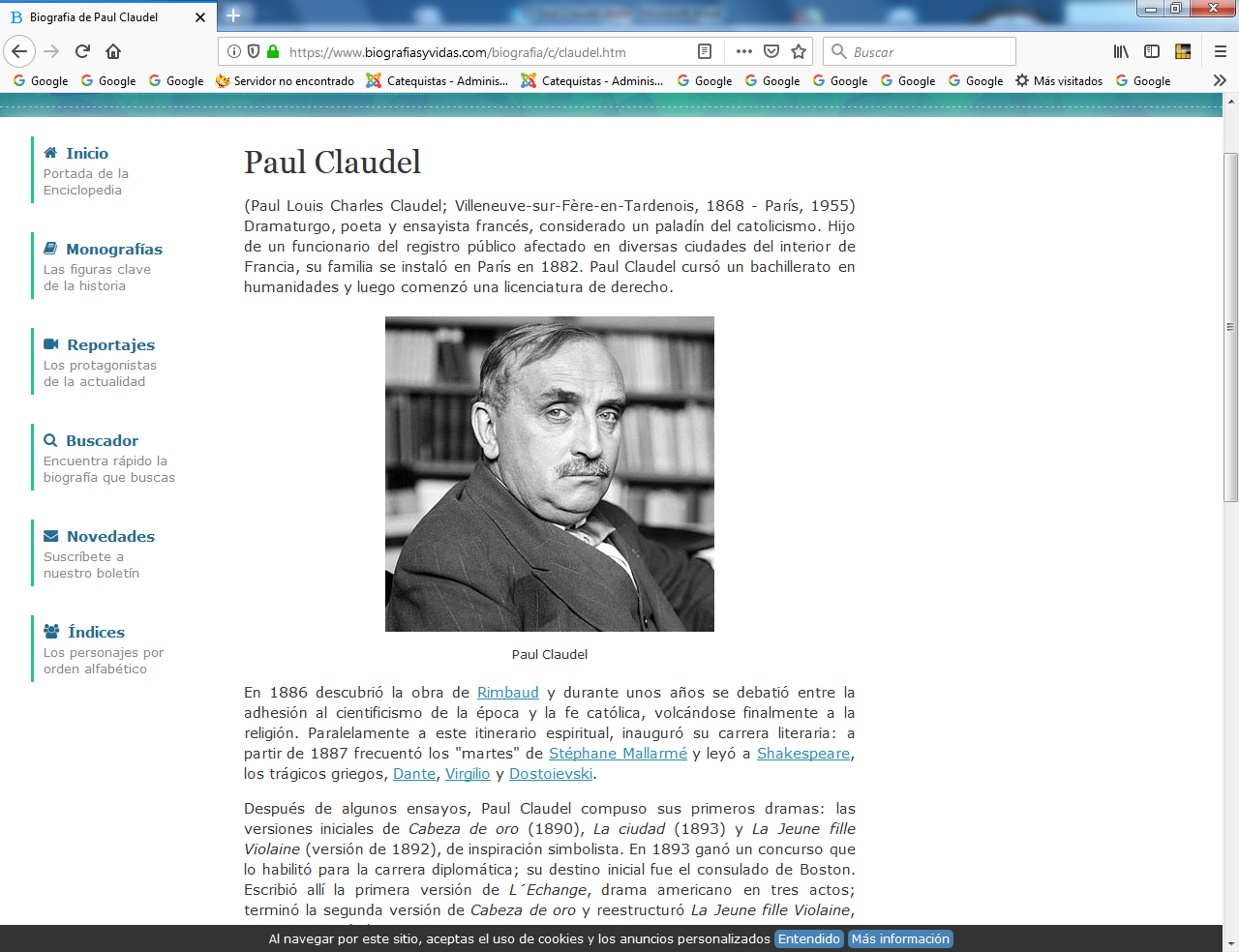 